Главное управление МЧС России по Республике БашкортостанОсновные правила безопасного  поведения на воде         Чтобы избежать беды, строго соблюдайте ряд простых правил поведения на воде, помните:    •   Купаться можно только в разрешенных местах;•   Нельзя нырять в незнакомых местах – на дне могут оказаться притопленные бревна, камни, коряги и др.;•   Не следует купаться в заболоченных местах и там, где есть водоросли или тина;•  Не отплывайте далеко от берега на надувных плавсредствах – они могут оказаться неисправными, а это очень опасно даже для умеющих плавать;•  .Нельзя цепляться за лодки, залезать на знаки навигационного оборудования – бакены, буйки и т.д.;•  Нельзя подплывать к проходящим судам, заплывать за буйки, ограничивающие зону  заплыва, и выплывать на фарватер;•   Нельзя купаться в штормовую погоду или в местах сильного прибоя;•   Если вы оказались в воде на сильном течении, не пытайтесь плыть навстречу течению. В этом случае нужно плыть по течению, но так, чтобы постепенно приближаться к берегу;•   Если вы попали в водоворот, наберите побольше воздуха, нырните и постарайтесь пронырнуть его на глубине; •   Если у Вас свело судорогой мышцы, ложитесь на спину и плывите к берегу, постарайтесь при этом растереть сведенные мышцы. Не стесняйтесь позвать на помощь.Правила оказания помощи при утоплении: 1.Вызовите «Скорую помощь».2. Переверните пострадавшего лицом вниз, опустите голову ниже таза.3.Очистите ротовую полость. 4.Резко надавите на корень языка.5.При проявлении рвотного и кашлевого рефлексов - добейтесь полного удаления воды из дыхательных путей и желудка.6.Если нет рвотных движений и пульса - положите на спину и приступите к реанимации (искусственное дыхание, непрямой массаж сердца). При появлении признаков жизни - переверните лицом вниз, удалите воду из легких и желудка. 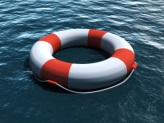 Единый телефон спасения 101, звонки с мобильных телефонов 112Главное управление МЧС России по Республике БашкортостанОбщие правила при купании►купаться лучше утром или вечером, когда нет опасности перегрева организма. После длительного пребывания на солнце отойдите в тень, остыньте и только потом входите в воду;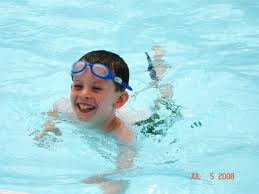 ►не ныряйте с разбега, заходите в воду постепенно, чтобы дать телу привыкнуть к перепаду температур воды и воздуха и избежать спазмов кровеносных сосудов;►если плохо плаваете, держитесь ближе к берегу, так чтобы в любой момент можно было коснуться ногами дна. Не отплывайте далеко от берега на надувных матрацах и кругах, надувных игрушках;►не плавайте натощак и сразу после еды, а также во время грозы;►перед тем как совершать дальние заплывы, научитесь отдыхать на воде, лежа на спине или прижав колени и локти к груди и животу (поплавком);►во время плавания, как только почувствуйте усталость или озноб, немедленно разворачиваетесь и плывите назад к берегу. Экономно расходуйте свои силы, время от времени отдыхайте, перевернувшись на спину и расслабившись.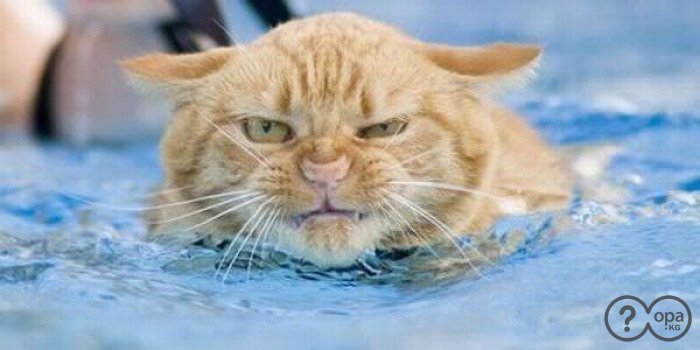 Если судорогой свело ногу:►переднюю мышцу бедра – распрямите ногу и оттяните носок от себя;►заднюю поверхность бедра или икроножную мышцу – выпрямив ногу, оттяните носок на себя;►если судороги сильные, нога не распрямляется, попробуйте распрямить ее руками и для этого сделайте глубокий вдох, погрузитесь на секунду с головой под воду, крепко ухватите рукой большой палец ноги и сильно потяните на себя ступню. Тяните, пока нога не выпрямится полностью;►может помочь укол булавкой (или другими острым предметом) в сведенную судорогой мышцу;►растирайте ногу, пока не станет мягче.При внезапном падении в воду человек может испытать шок и на время перестать контролировать свои действия – поэтому, находясь у воды, будьте всегда готовы оказать помощь людям. Единый телефон спасения 101, звонки с мобильных телефонов 112